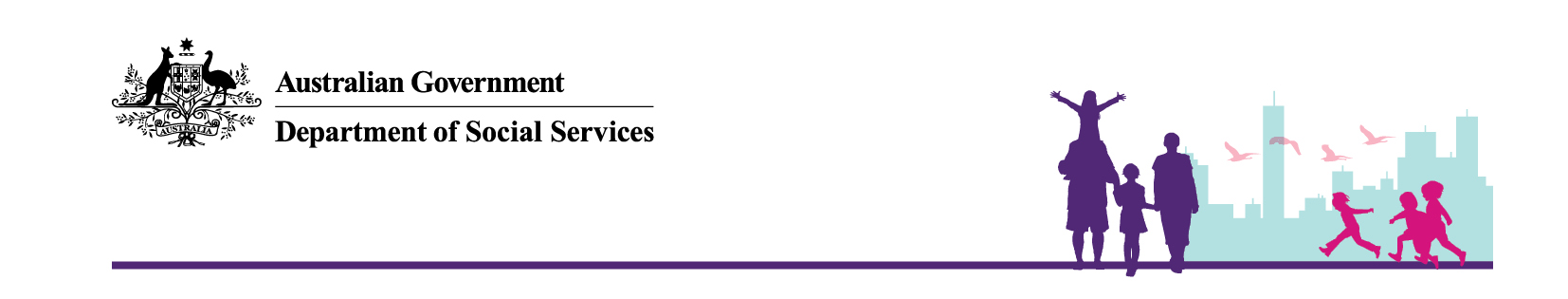 Fact Sheet: Review PointNew requirement from 1 July 2023Why does my grant agreement have a review point? The review is an opportunity for the department and service providers to check if grant activities are on track, identify areas for improvement, and work together to achieve improved outcomes for families and children in Australia.Other programs under the Families and Children (FaC) Activity that received 5-year extensions from 1 July 2021 will be subject to this review in September 2023. With the extension of the CaPS activities to align with these other programs, the review point is included in these funding extensions. When will the review point happen? In 2024-25, the department will review the performance of service providers delivering Children and Parenting Support (CaPS) activities, including former Budget Based Funded (BBF) providers, extended from 1 July 2023.The department will measure performance across the period 1 July 2023 to 31 August 2024. The review will commence on 1 September 2024 (the review point) and the department will notify providers of their outcomes by 28 February 2025.What will be in the review point?The review point could include a review of all reporting requirements listed in the grant agreement, along with looking at data reported through the Data Exchange and client target numbers. The department will publish the assessment criteria for the review in the Operational Guidelines.The department is committed to a holistic review that draws on qualitative information in Activity Work Plan reports and other sources, where relevant, to account for the individual circumstances of service providers and the communities in which they operate.Additional InformationFurther information on the review point will be in Section B of your grant agreement, and updated in the Operational Guidelines to include the full assessment criteria.You should contact your Funding Arrangement Manager in the first instance to discuss any issues.